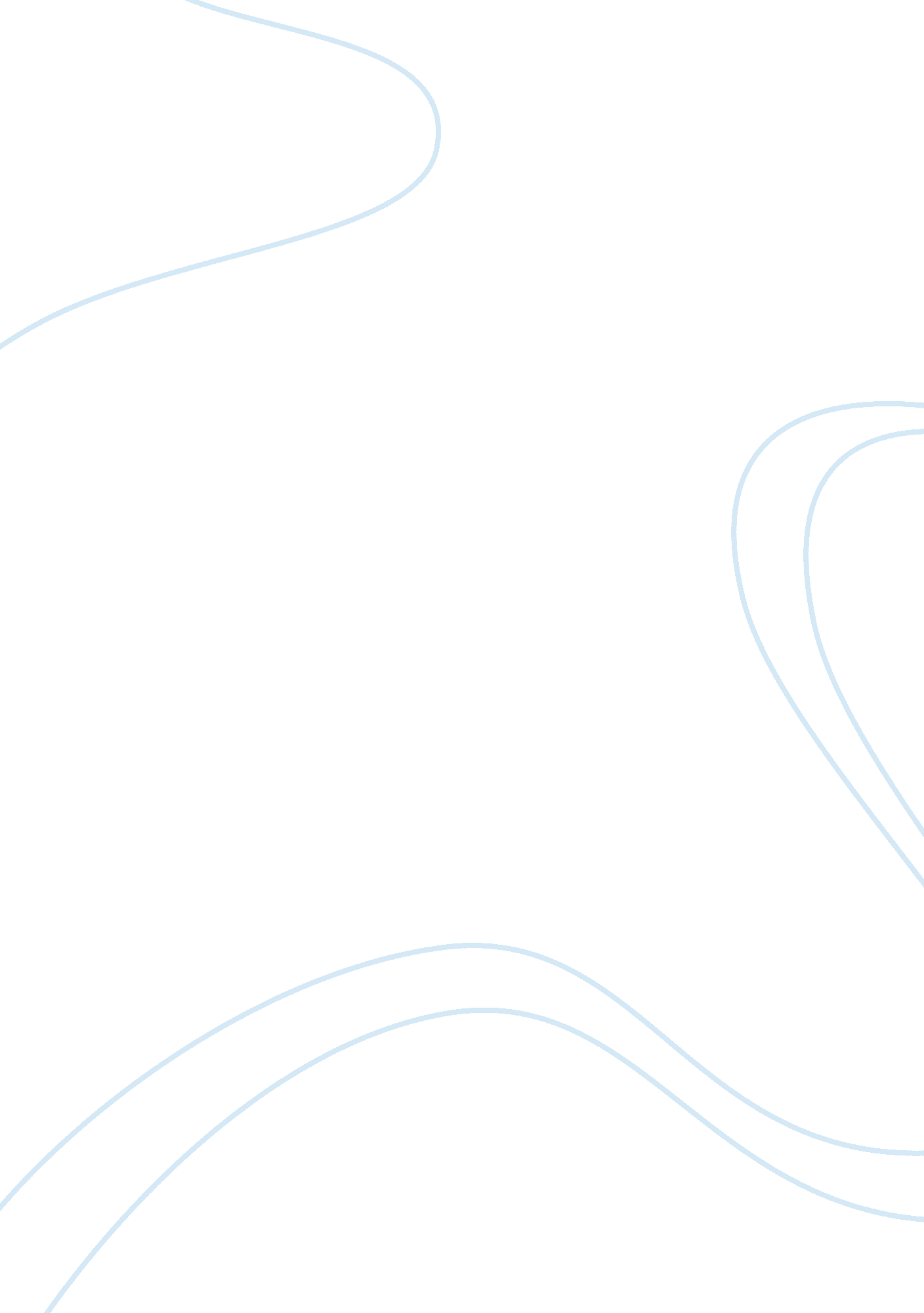 With rising numbers of immigrants in the united states, the 2013 immigration act ...Sociology, Immigration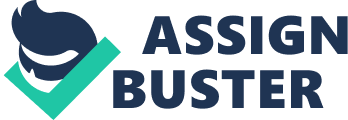 Immigration Reform Immigration Reform 
- INTRODUCTION 
- Background 
The United States has been the guest to many foreign visitors. On many occasions these visitors turn to an opportunity to settle in the nation. Many government regimes have accepted immigrants into the country on favorable terms. For this reason, illegal immigrants have taken up the opportunity to settle in the United States. Stanley (2013) points out that the number of illegal immigrants in the U. S has risen significantly as the issue becomes politicized. Government heads realized the importance of immigrants in retaining their political significance. For this reason, they all aim to make these populations comfortable at the expense of the laws governing immigration. Mascaro (2013) points out that the government as the duty to ensure immigration is appropriately governed to minimize risks created by illegal immigration. In the United States South American natives comprise the highest population of illegal immigrants. This is attributed to the laxity of border patrols in the south of the nation. 
- Thesis 
Illegal Immigration is a serious problem in the United States and has been described as a melting pot of many races and cultures to form a society. This paper will analyze the depth of the problem, immigration. Additionally, the paper will analyze the Border Security, Economic opportunity and Immigration modernization Act, of 2013. 
- A FAIR, EFFECTIVE AND COMMONSENSE IMMIGRATION SYSTEM 
- Border Security, Economic opportunity and Immigration modernization Act, of 2013. 
After many years of illegal immigration the United States government realized the need to revise the immigration law. The revision was suggested by counselors who chose laws and policies that would benefit most from revision. The policies revised were aimed at creating a more favorable system in terms of accommodating guests. In an argument by Fowler (2013) the Border Security, Economic opportunity and Immigration modernization Act, of 2013 ad many pros and compared to the critics raised against the proposed law. 
Major components of the law included an improved mode of issuing visas and citizenship. The law also tightened the requirements one should possess in order to be offered a visa or citizenship. Additionally, management and governance of migration along boarders was made more efficient. 
- Comparison of Immigration visa categories by country 
Each country has been provided with specific rules of rules, regulations and policies that should be accomplished in order to acquire visas into the United States. This formula was generated after the consideration on the importance of citizens in the United States. For instance, there is a general law that students be issued wit visas for only the period they will be receiving educational services after which it expires (Fowler, 2013). This policy was general in all countries. However, other requirements from countries were a clear statement on the purpose of visit or reason to acquire the United States citizenship. Policies in the law also made it possible to collaborate with nations before a person could travel into the United States. Embassies were given a great mandate to ensure it secures the persons visiting or seeking citizenship in the United States. 
- States and Cities should be able to enforce their own immigration laws 
The Border Security, Economic opportunity and Immigration modernization Act, of 2013 also ad and inclusion that would enable states in the U. S to develop their own immigration laws. This was aimed at decentralizing the immigration laws. 
- STREAMLINING LEGAL IMMIGRATION 
- Eliminate existing backlogs in family-sponsored immigration system 
Streamlining the legal immigration system was a strategy aimed at making the process easier thus minimizing cases of illegal immigration. For instance, family sponsored immigrations are treated as a priority by the new policies. This is because authorities are able to assign responsibilities to particular people in case on any problem. The immigration also makes it comfortable for an immigrant to get a place to reside faster and easily. 
- Make Path to U. S. Citizenship Under the Current Immigration Law fulfilling. 1. by Birth2. For military members and dependents 
3. Permanent Residence after 5 years4. For spouse of U. S. Citizens 5. Through a diversity Visa 
- THE SENATE IMMIGRATION BILL 
- S. 744 
The senate immigration bill is an important inclusion in the United States constitution. The bill seeks to improve the relation in the United States in terms of making it comfortable for immigrants with a positive agenda in the nation. In an argument by Stanley (2013) the bill was aimed at making legal immigration easier thus reducing illegal immigration cases. The provisions in the bill are friendly to the nation but also stiff to the offenders. 
- What is the United States Citizenship foundation 
This is a body that determines the state of residing of a person in the United States and their form of citizenship. Apart from the citizenship acquired from birth, the foundation generates requirements that should be adhered to for one to get a United States citizenship. 
- How is the Bill organized 
The organization of the bill is at the national level. However, the bill as given authority to states to generate their immigration laws. The bill only provides aid to legal immigrants and treats any other form of immigration as a crime punishable by the United States constitution (Mascaro, 2013). References Fowler, W. (2013) " Senators Reach a Bipartisan Agreement for Comprehensive Immigration Reform". The National Law Review, 1-31. 
Mascaro, L. (2013). " Immigration reform bill heads to full Senate". Los Angeles Times. Retrieved 3 January, 2014. 
Stanley, J. (2013). " Homeland Security, May I Earn a Living?". American Civil Liberties Union. Retrieved 3 January 2014. 